Hiermee rapporteert u beknopt de status van uw project aan de opdrachtgever. Indien uw project op rood staat: met uw projectteam een escalatieformulier invullen en zo spoedig mogelijk bespreken met de opdrachtgever.OF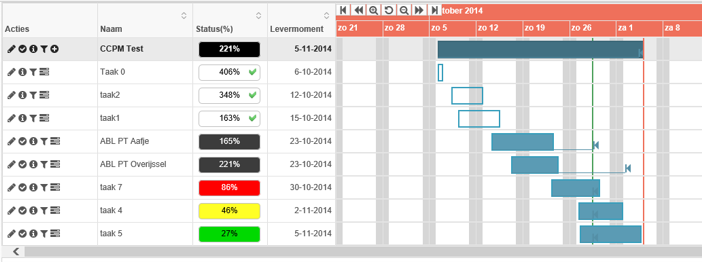 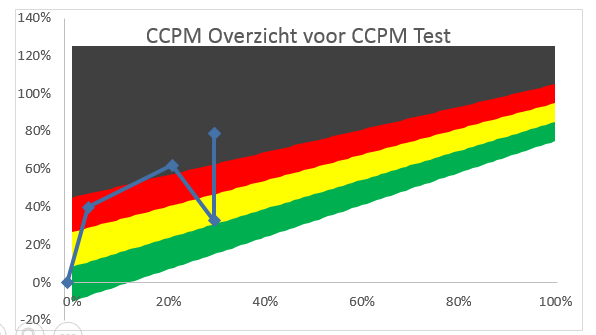 De ProjectenfabriekWERKDOCUMENT: PROJECTSTATUSRAPPORTAGE1SAMENVATTINGSAMENVATTINGProjectnaamProjectnaam<tekst><tekst>Status Project
groen = OK, rood = we voorzien dat we het niet gaan halenProjectnummer Projectnummer <nummer><nummer>Status Project
groen = OK, rood = we voorzien dat we het niet gaan halenOpdrachtgeverOpdrachtgever<naam><naam>Status Project
groen = OK, rood = we voorzien dat we het niet gaan halenProjectleiderProjectleider<naam><naam>TijdGeplande einddatumGeplande einddatum<opleverdatum><opleverdatum>ScopeRapportagedatumRapportagedatum<datum><datum>BudgetProjectdoelProjectdoel<overnemen uit Plan van Aanpak><overnemen uit Plan van Aanpak>Doel/waarde2STATUS, VERVOLGSTAPPEN EN AANDACHTSPUNTENSTATUS, VERVOLGSTAPPEN EN AANDACHTSPUNTENSTATUS, VERVOLGSTAPPEN EN AANDACHTSPUNTENSTATUS, VERVOLGSTAPPEN EN AANDACHTSPUNTENSTATUS, VERVOLGSTAPPEN EN AANDACHTSPUNTENStatus
Wat is er de afgelopen maand gebeurd dat uw opdrachtgever moet weten? (opsomming)Status
Wat is er de afgelopen maand gebeurd dat uw opdrachtgever moet weten? (opsomming)Status
Wat is er de afgelopen maand gebeurd dat uw opdrachtgever moet weten? (opsomming)<tekst><tekst><tekst><tekst><tekst><tekst><tekst><tekst><tekst><tekst><tekst><tekst>Acties & Aandachtspunten komende maand
(opsomming)Acties & Aandachtspunten komende maand
(opsomming)Acties & Aandachtspunten komende maand
(opsomming)<tekst><tekst><tekst><tekst><tekst><tekst><tekst><tekst><tekst><tekst><tekst><tekst>3BUDGETBUDGETGepland budget  Gepland budget  Gepland budget  <€ 00,00><€ 00,00><€ 00,00>Tot nu toe uitgegevenTot nu toe uitgegevenTot nu toe uitgegeven<€ 00,00><€ 00,00><€ 00,00>Budget Nog nodigBudget Nog nodigBudget Nog nodig<€ 00,00><€ 00,00><€ 00,00>VerschilVerschilVerschil<€ 00,00><€ 00,00><€ 00,00>4UITVOERING
In welke volgorde zullen de deliverables worden uitgevoerd? Plaats de Standlijn NU op de rapportagedatum en geef aan dat een deliverable gereed is door hem door te strepenUITVOERING
In welke volgorde zullen de deliverables worden uitgevoerd? Plaats de Standlijn NU op de rapportagedatum en geef aan dat een deliverable gereed is door hem door te strepenUITVOERING
In welke volgorde zullen de deliverables worden uitgevoerd? Plaats de Standlijn NU op de rapportagedatum en geef aan dat een deliverable gereed is door hem door te strepenUITVOERING
In welke volgorde zullen de deliverables worden uitgevoerd? Plaats de Standlijn NU op de rapportagedatum en geef aan dat een deliverable gereed is door hem door te strepenUITVOERING
In welke volgorde zullen de deliverables worden uitgevoerd? Plaats de Standlijn NU op de rapportagedatum en geef aan dat een deliverable gereed is door hem door te strepenUITVOERING
In welke volgorde zullen de deliverables worden uitgevoerd? Plaats de Standlijn NU op de rapportagedatum en geef aan dat een deliverable gereed is door hem door te strepenUITVOERING
In welke volgorde zullen de deliverables worden uitgevoerd? Plaats de Standlijn NU op de rapportagedatum en geef aan dat een deliverable gereed is door hem door te strepenVerantwoordelijkeVerantwoordelijkeMaand 1Maand 2Maand 3Maand 4Maand 6Maand 7<naam , functie><naam , functie><naam , functie><naam , functie><naam , functie><naam , functie><naam , functie><naam , functie><naam , functie><naam , functie><naam , functie><naam , functie><naam , functie><naam , functie>